JAVNI RAZPIS»SOFINANCIRANJE INDIVIDUALNIH NASTOPOV NA MEDNARODNIH SEJMIH V TUJINI«(JR-3/2014-446)ODGOVORI NA VPRAŠANJA1. VPRAŠANJE:Ali mora biti sejem na katerem podjetje nastopi vpisan v kakšen poseben register ali mora biti na kakšen drugačen način klasificiran kot mednarodni sejem?ODGOVOR:Predmet javnega razpisa je sofinanciranje upravičenih stroškov individualnih nastopov podjetij na mednarodnih sejmih v tujini. Mednarodni sejem je sejem: ki je vpisan v mednarodnem registru sejmov M+A ExpoDataBase www.expodatabase.com ali v mednarodnem registru sejmov AUMA www.auma.de in ki ima vsaj 10% delež tujih razstavljavcev med vsemi razstavljavci 2. VPRAŠANJE:Ali se na  Javni razpis za sofinanciranje individualnih nastopov podjetij na mednarodnih sejmih v tujini lahko prijavi tudi neprofitni zasebni zavod?ODGOVOR:Upravičeni prejemniki sredstev po tem javnem razpisu so gospodarske družbe in samostojni podjetniki, registrirani po Zakonu o gospodarskih družbah (Ur. l. RS, št. 65/2009-UPB3, 33/2011, 91/2011, 32/2012, 57/2012, 44/2013 Odl.US: U-I-311/11-16, 82/2013 - v nadaljevanju ZGD-1), ki prvič vstopajo na tuji trg ali pa širijo in diverzificirajo poslovanje na tujem trgu.3. VPRAŠANJE:Iz katerega vidike se točkuje delež tujih razstavljavcev pri merilu Reprezentativnost mednarodnega sejma (ali so to domači razstavljavci kot slovenska podjetja na sejmu in so tuji razstavljavci vsi ostali, ali se gleda na domače razstavljavce glede na državo sejma in so tujci potem tudi slovenska podjetja).ODGOVOR:Kot tuji razstavljavci se po tem razpisu štejejo razstavljavci , ki niso iz države, v kateri je sejem organiziran.4. VPRAŠANJE:Ali se podjetje na razpis lahko prijavi z dvema sejmoma (z dveh področij poslovanja).ODGOVOR:Podjetje se na ta javni razpis lahko prijavi samo z eno vlogo oziroma samo z enim prijavljenim projektom (udeležba na enem mednarodnem sejmu).5. VPRAŠANJE:Podjetje načrtuje razstavljanje na sejmu v tujini konec septembra. Sejem ta trenutek še ni razpisan in tudi najverjetneje do roka oddaje vloge 30.4. ne bo.Podjetje kot  obvezni prilogi k obrazcu 1, zato ne more predložiti Kopije prijavnice in Potrditev razstavnega prostora.Ali bo vloga obravnavana kot nepopolna, če teh dveh prilog ne bo ?ODGOVOR:Obvezni prilogi obrazca št.1 (Prijava) sta:Kopija prijavnice na mednarodni sejem, iz katerega so razvidni podatki o mednarodnem sejmu (naziv sejma, sejmišče, organizator, termin, cena razstavnega prostora) in, ki je podpisana in žigosana s strani organizatorja sejma,kopija potrditve razstavnega prostora s strani organizatorja sejma (v primeru elektronske prijave velja elektronski izpis prijavnice ter kopija potrditve razstavnega prostora s strani organizatorja sejma .V primeru ugotovitve nepopolnosti vloge glede na zahteve alineje »b« drugega odstavka 8. Poglavja javnega razpisa bodo prijavitelji pozvani k dopolnitvi vloge. Nepopolne vloge, ki jih prijavitelji v roku osmih (8) dni ne bodo dopolnili, bodo s sklepom zavržene.6. VPRAŠANJE:Ali se lahko na javni razpis za Sofinanciranje individualnih nastopov podjetij na mednarodnih sejmih v tujini prijavi tudi samostojni kulturni delavec?ODGOVOR:Upravičeni prejemniki sredstev po tem javnem razpisu so gospodarske družbe in samostojni podjetniki, registrirani po Zakonu o gospodarskih družbah (Ur. l. RS, št. 65/2009-UPB3, 33/2011, 91/2011, 32/2012, 57/2012, 44/2013 Odl.US: U-I-311/11-16, 82/2013 - v nadaljevanju ZGD-1), ki prvič vstopajo na tuji trg ali pa širijo in diverzificirajo poslovanje na tujem trgu.7. VPRAŠANJE:Ali je podjetje upravičeno do sofinanciranja, če se je udeležilo sejma, ki je potekal v mesecu januarju 2014?ODGOVOR:Upoštevani bodo projekti udeležbe na sejmih, ki bodo (oz. so bili ) izvedeni od 1.1.2014 do 31.1.2.2014.8. VPRAŠANJE:Ali velja ta razpis za leto 2014 ali tudi za 2015?ODGOVOR:Upoštevani bodo projekti udeležbe na sejmih, ki bodo (oz. so bili ) izvedeni od 1.1.2014 do 31.1.2.2014. Razpis za leto 2015 ne velja.9. VPRAŠANJE:V kolikšnem deležu so sofinancirani upravičeni stroški? ODGOVOR:Intenzivnost pomoči znaša 60% upravičenih stroškov. Prijavitelj mora upoštevati mejni znesek pomoči in sicer lahko prijavitelj prejme največ 8.000 EUR.10. VPRAŠANJE:Izvozno podjetje, ki se ukvarja z avtomatizacijo poslovnih stavb, hotelov, industrijskih naprav itd. sprašuje, če kot dokazilo  oziroma prilogo izvoznega poslovanja lahko priloži kopije dobavnic, računov ter waybilov(tovornih listov), ki dokazujejo prodajo na trge EU ter tretje države.
ODGOVOR:Priloge, na podlagi katerih bo SPIRIT Slovenija ocenil izvozno poslovanje prijavitelja so kopije potrdil, ki izkazujejo izvedbo vsaj dveh izvoznih poslov v času od 1.1.2013 do datuma objave razpisa (dobavni list ali tovorni list ali potrdilo o prejetem plačilu ali drugo dokazilo o izvedenem izvoznem poslu).11. VPRAŠANJE:Ali je možna prijava na JR v letu 2014 za isti sejem, za katerega je podjetje v okviru lanskega razpisa za sofinanciranje individualnih nastopov podjetij na mednarodnih sejmih, že prejelo sofinanciran znesek.ODGOVOR:Podjetje se  na JR za leto 2014 lahko prijavi za isti sejem za katerega je v okviru razpisa za sofinanciranje individualnih nastopov na mednarodnih sejmih že prejelo sofinanciran znesek za nastop v letu 2013. Prijavitelj pa mora upoštevati načelo kumulacije državnih pomoči, kar pomeni, da skupna vrednost pomoči, dodeljena istemu podjetju na podlagi sheme »de minimis« ne bo presegala 200.000 EUR v obdobju zadnjih treh proračunskih let, ne glede na obliko in namen pomoči.12. VPRAŠANJE:Zaradi specifike našega produkta, ki ga želimo predstaviti na sejmu je potrebno izdelati posebno stojalo, ki dinamično prikazuje naš produkt.Zanima me, če se na razpisu lahko upošteva strošek izdelave posebnega stojala?ODGOVOR:Upravičeni stroški, ki so predmet sofinanciranja so:- Stroški najema razstavnega prostora, ki zajemajo stroške najemnine neopremljenega razstavnega prostora oz. stroške najemnine razstavnega prostora s tipsko stojnico in stroške vpisa v katalog razstavljavcev- Stroški postavitve in ureditve razstavnega prostora, ki zajemajo stroške projektiranje, montaže, demontaže stojnice, stroške čiščenja stojnice, stroške priključkov elektrike, vode, interneta, ter stroške transporta in zavarovanja razstavnih eksponatov.Med upravičene stroške ne sodijo stroški nakupa in izdelave sejemske opreme, v vašem primeru posebnega stojala13. VPRAŠANJE:Za naš eksponat je marketinški material v obliki plakata neučinkovit, zato potrebujemo kratek promocijski video, ki jasno prikazuje celoten proces. Se upoštevajo stroški izdelave promocijskega video-klip materiala?ODGOVOR:Med upravičene stroške ne sodijo stroški izdelave promocijskega materiala.14. VPRAŠANJE:Ali SpiritSlovenija v primeru dobljenih sredstev na razpisu nakaže sredstva po predračunu, računi, ali direktno na podjetje, ki prevzame projekt sejemskega prostora. Se sredstva nakazujejo morda na podjetje, ki se prijavlja na razpis?ODGOVOR:V primeru odobrene vloge, se upoštevajo upravičeni stroški dejansko izvedenih projektov. Najkasneje v 15-ih dneh po nastanku zadnjega upravičenega stroška v okviru prijavljenega projekta oz. najkasneje do vključno 31.12.2014, mora na SPIRIT prispeti zahtevek z vsemi pripadajočimi prilogami. Podjetje, ki se prijavlja na javni razpis, mora biti tudi prijavitelj na sejem, kar izkaže s prijavnico na sejem. V primeru odobrene vloge, izvedenega nastopa in izdaje zahtevka z vsemi pripadajočimi prilogami, so sredstva nakazana podjetju, ki se je na razpis prijavilo in nastop tudi izvedlo.15. VPRAŠANJE:Pri točki 3. FINANČNA KONSTRUKCIJA je rubrika; Lastni finančni viri podjetja (€).  Ali je to mišljeno koliko smo plačali za  sejem ali moramo navesti finančno stanje podjetja?ODGOVOR:Podatki (tudi finančni)  ki jih vpisujete pri točki 3. Finančna konstrukcija, se nanašajo na sejem za katerega vlogo oddajate. 16. VPRAŠANJE:Priloga Zahtevek za izplačilo se pošlje, če dobimo subvencijo ali jo morama poslati skupaj z vlogo?ODGOVOR:V primeru odobrene vloge, se upoštevajo upravičeni stroški dejansko izvedenih projektov. Najkasneje v 15-ih dneh po nastanku zadnjega upravičenega stroška v okviru prijavljenega projekta oz. najkasneje do vključno 31.12.2014, mora na SPIRIT prispeti zahtevek z vsemi pripadajočimi prilogami. Zahtevka za izplačilo ne pošiljate v vlogi, ampak v primeru odobritve vloge, po izvedenem sejemskem nastopu.17. VPRAŠANJE:Vprašanje v zvezi s kazalnikom : delež tujih razstavljavcev na mednarodnem sejmu.Je izhodišče Slovenija ali država, kjer je sejem?Sejem je v Nemčiji in je struktura razstavljavcev 79% domačih - Nemcev, 21% pa tujih (iz drugih držav)ODGOVOR:Kot tuji razstavljavci se po tem razpisu štejejo razstavljavci , ki niso iz države, v kateri je sejem organiziran. 18. VPRAŠANJE:V tem trenutku imamo točen znesek, za najem razstavnega prostora, ki je bil tudi že poravnan.Do konca razpisa, pa ne bomo imeli točnega zneska stroška postavitve in ureditve razstavnega prostora. Ali prav razumem, da lahko pri slednjem samo podamo grobo oceno? Ne razumemo povsem, kaj pomeni zaprta finančna konstrukcija: Primer: najem prostora je 1500€, stroški postavitve so cca 2500€ (oboje brez ddv). Skupaj to znese 4000€. Kakšne znesek potemtakem predstavlja v višina sofinanciranja udeležbe podjetja na mednarodnem sejmu v tujini in kakšen lastne finančne vire?ODGOVOR:V kolikor podatka o dejanskem strošku še nimate, podate oceno.Zaprta finančna konstrukcija pomeni, da mora biti seštevek »višine sofinanciranja udeležbe podjetja na mednarodnem sejmu«  in »lastnih finančnih virov podjetja« enak ali večji »celotne vrednosti upravičenih stroškov udeležbe podjetja na mednarodnem sejmu« brez DDV.Intenzivnost pomoči znaša 60% upravičenih stroškov. Prijavitelj mora upoštevati mejni znesek pomoči in sicer lahko prijavitelj prejme največ 8.000 EUR. V kolikor je skupni znesek upravičenih stroškov 4.000 EUR je max. znesek sofinanciranja 2.400 EUR, razlika so lastni finančni viri podjetja.19. VPRAŠANJE:Obrazec št. 3 Kako izpolnim obrazec v primeru, če nismo prejeli/zaprosili pomoč za take upravičene stroške?ODGOVOR:V primeru, da za sredstva niste zaprosili, napišete 0, obrazec žigosate in podpišete.20. VPRAŠANJE:Pri pripravi razpisne dokumentacije imamo vprašanje glede Obrazca št. 3 (IZJAVA PRIJAVITELJA O ŽE PREJETIH (ALI ZAPROŠENIH) »DE MINIMIS« POMOČEH IN DRUGIH ŽE PREJETIH (ALI ZAPROŠENIH) DRŽAVNIH POMOČEH ZA ISTE UPRAVIČENE STROŠKE). V lanskem letu smo uspešno kandidirali na razpisu za sofinanciranje mednarodnega sejma in pridobili določen del sredstev (vsebinsko je bil razpis enak letošnjemu). Ali ta pridobljena sredstva vpišemo pod točko 1? ODGOVOR:Da, sredstva, ki ste jih prejeli v okviru lanskega razpisa, vpišete v Obrazec št. 3, točka 1.21. VPRAŠANJE:V priponki je potrdilo, ki smo ga prejeli ob prijavi na sejem letos in sicer Lighbuilding. Na tej prijavi je razviden naziv sejma, sejmišče, organizator, termin ter cene. Ni pa podpisana s strani organizatorja. Kako naj nam dokument podpišejo? Kar po faksu bo zadoščalo?
ODGOVOR:Podpis dokumenta, ki ste ga priložila je lahko v obliki skena ali faxa22. VPRAŠANJE:Ali zadoščajo zgoraj navedeni dokumenti ali moram od njih zahtevat stand confirmation?
ODGOVOR:Obvezna priloga v vlogi je tudi kopija potrditve razstavnega prostora.23. VPRAŠANJE:Kot osnova za izplačilo sredstev, velja s strani SPIRIT Slovenija odobren zahtevek za izplačilo, ki mora v vsemi prilogami prispeti na naslov v roku 15 dni od nastanka zadnjega upravičenega stroška. K obveznim prilogam sodi tudi fotografija razstavnega prostora kot dokazno gradivo o udeležbi sejma.Kako je v primeru da je zadnji upravičen strošek nastal npr. 20 dni pred začetkom sejma - v tem primeru k zahtevku ni mogoče dodati tudi fotografije, saj udeležbe na sejmu še ni bilo, rok je pa 15 dni po zadnjem nastalem strošku?ODGOVOR:V primeru izvedbe projekta udeležbe na sejmu pred podpisom pogodbe (na podlagi vašega e-sporočila sklepam, da bo nastop izveden v kratkem) mora zahtevek z vsemi pripadajočimi obveznostmi prispeti na SPIRIT najkasneje v roku 15 dni od podpisa pogodbe. V tem času pa boste, sklepam, nastop že izvedli in tudi pridobili fotografije razstavnega prostora. 24. VPRAŠANJE:Več samostojnih podjetij bi rado nastopilo na istem sejmu. Ali lahko svoje samostojne prijave na sejmu povežejo tako, da se z organizatorjem sejma dogovorijo za: Skupno razstavno stojnico, na kateri razstavljajo vsa podjetja,   vsako s svojim imenom in logotipom ter svojim delom stojnice, in s skupnim poslovnim sloganomIndividualno predstavitev podjetja v vseh katalogih in publikacijah sejmaDoločeno brezplačno storitev na račun paketaRazdelitev stroškov skupne stojnice na posamezna podjetjaODGOVOR:Eden izmed posebnih pogojev za kandidiranje v okviru Javnega razpisa za sofinanciranje individualnih nastopov podjetij na mednarodnih sejmih v tujini je, da se mora podjetje sejma udeležiti kot samostojni razstavljavec. Podjetje, ki se na razpis prijavlja mora biti tudi prijavitelj na sejem, kar izkaže s prijavnico.25. VPRAŠANJE:Ali se lahko prijavi podjetje, ki bi imelo na sejmu skupni razstavni prostor s tujim podjetjem in bi tudi uveljavljalo samo 50 % strokov razstavnega prostora - ali to potem ne šteje več kot individualen nastop?ODGOVOR:Podjetje se mora sejma udeležiti kot samostojni razstavljavec. Podjetje, ki se na razpis prijavlja mora biti tudi prijavitelj na sejem, kar izkaže s prijavnico.26. VPRAŠANJE:Ali se zahtevek za izplačilo pošlje naknadno, ko bo podjetje  prejelo obvestilo, da je upravičeno do sredstev ali ga je potrebno Izpolnjenega poslati že skupaj z vlogo za Sofinanciranje individualnih nastopov podjetij na med. sejmih v tujini?ODGOVOR:V kolikor bo vloga odobrena in, v tem primeru, ko bo pogodba podpisana, se na SPIRIT posreduje zahtevek za izplačilo, vključno z vsemi pripadajočimi prilogami.27. VPRAŠANJE:Pogoj DE MINIMIS; ali v skupno višino sredstev, ki jih podjetje prejme od države štejete tudi tista, ki so bila že odobrena, pa niso bila še porabljena?ODGOVOR:Da, v skupno višino sredstev, ki jih podjetje prejme od države se štejejo tudi tista, ki so že bila odobrena in še niso bila porabljena.28. VPRAŠANJE:Ker želimo prijaviti sejem iz tretjih držav , DDV pri najemu prostora in pri stroških postavitve in ureditve razstavnega prostora ni zaračunan, zato me zanima kako naj podatke vnesem v dani obrazec, kjer naj bi se vpisovalo cene z DDVjem.ODGOVOR:V obrazec vpisujete podatke s katerimi razpolagate.29. VPRAŠANJE:Uradno prijavo na sejem je izvedel naš prodajni partner za Avstrijo in Nemčijo, ko so nam prostor na sejmu odobrili ni bilo več mogoče spremeniti nosilca razstavljavca, saj bi s tem izgubili razstavišče. Stroške celotne predstavitve na sejmu je krilo naše podjetje le uradni kontakt je partner iz Avstrije. Ali se lahko prijavimo na razpis zaradi zgoraj opisanih okoliščin? Da smo vse stroške predstavitve na sejmu poravnali sami, lahko dokažemo s plačanimi fakturami. ODGOVOR:Eden izmed posebnih pogojev za kandidiranje v okviru Javnega razpisa za sofinanciranje individualnih nastopov podjetij na mednarodnih sejmih v tujini je, da se mora podjetje sejma udeležiti kot samostojni razstavljavec. Podjetje, ki se na razpis prijavlja mora biti tudi prijavitelj na sejem, kar izkaže s prijavnico.30. VPRAŠANJE:Kako se upoštevajo  stroški za opremo razstavnega prostora, če je podjetje naročilo poslovnemu partnerju oblikovanje sejemskega stojala in podobe stojnice, drugemu poslovnemu partnerju pa je dalo izdelati stojalo za izdelke.Ali se to lahko upošteva kot upravičen strošek postavitve in ureditve sejemskega prostora?V jeseni se nameravamo udeležiti sejma. Še ne vemo ali v Avstriji ali Munchnu. Na razpis se moramo prijaviti do konca aprila. Kako je v tem primeru, če še nimamo predračuna.ODGOVOR:Upravičeni stroški, ki so predmet sofinanciranja, so:stroški najema razstavnega prostora za naveden mednarodni sejem v tujini,stroški postavitve in ureditve razstavnega prostora.Stroški najema razstavnega prostora so stroški najemnine neopremljenega razstavnega prostora oziroma stroški najemnine razstavnega prostora s tipsko stojnico, v kolikor organizator sejma to ponuja, in stroški vpisa v katalog razstavljavcev.Stroški postavitve in ureditve razstavnega prostora zajemajo stroške projektiranja, montaže in demontaže stojnice, stroške čiščenja stojnice, stroške priključkov elektrike, vode in interneta, ter stroške transporta in zavarovanja razstavnih eksponatov. 31. VPRAŠANJE:V jeseni se nameravamo udeležiti sejma. Še ne vemo ali v Avstriji ali Munchnu. Na razpis se moramo prijaviti do konca aprila. Kako je v tem primeru, če še nimamo predračuna.ODGOVOR:V kolikor še ne razpolagate z dejanskimi vrednostmi upravičenih stroškov, navedete okvirne vrednosti upravičenih stroškov.32. VPRAŠANJE:Zanima me ali lahko v prijavnih obrazcih presežemo število znakov, ki je omejeno z vnosnimi polji (okno za odgovor), kajti omejitve so zelo kratke (cca. 3 vrstice)? V primeru, da presežemo omejitve opisov, ali bo zaradi tega prijavna vloga zavrnjena. ODGOVOR:Zaradi presežene velikosti vnosnega polja vloga ne bo zavrnjena.33. VPRAŠANJE:Kakšno je merilo oz. kako se določi koliko je tujih razstavljavcev na sejmu?ODGOVOR:Podatek o številu tujih razstavljalcev se prikazuje s kopijo potrdila organizatorja sejma o deležu tujih razstavljavcev na zadnjem že organiziranem sejmu ali s kopijo izpisa iz mednarodnega registra sejmov M+A ExpoDataBase ali AUMA, iz katerega je razvidno število vseh, tujih in domačih razstavljavcev na zadnjem že organiziranem sejmu; upoštevajo se neposredni razstavljavci na sejmu.34. VPRAŠANJE:Upravičeni prejemniki sredstev so gospodarske družbe in samostojni podjetniki, ki PRVIČ vstopajo na tuj trg ali pa širijo in diverzificirajo poslovanje na tujem trgu. Ali je PRVI vstop na tuj trg mišljeno državo v kateri bo sejem? ODGOVOR:Da kot prvi vstop na tuji trg je mišljena država v kateri bo sejem.35. VPRAŠANJE:Prejete »deminimis pomoči«.Zanima me, ali to velja samo za pomoči za iste upravičene stroške- to je za sejme ali mogoče vse pomoči npr. tudi za pomoči za zaposlovanje invalidov….., preko zavoda za zaposlovanje…ODGOVOR:Štejejo se vsa prejeta in zaprošena sredstva državnih pomoči po načelu ''de minimis''.36. VPRAŠANJE:Dokazilo o udeležbi na sejmu – ali je dovolj izpis iz uradne spletne strani, kjer je navedena številka stojnice in opis podjetja?ODGOVOR:Obvezna priloga k zahtevku sta tako kopija uradnega seznama/kataloga kakor tudi fotografija razstavnega prostora.37. VPRAŠANJE:Bonitetna ocena – ali moramo ob prijavi priložiti izpis bonitetne ocene? Če da, ali je veljaven izpis iz portala BIZI oz. AJPES?ODGOVOR:Bonitetno oceno bo preverjala komisija (vir: podatkovna baza GVIN).38. VPRAŠANJE:Zaščita industrijske lastnine – ali je dovolj seznam z registrskimi številkami, pod katerimi je znamka registrirana, in pa zapis, v katerih državah velja?ODGOVOR:V primeru pravic industrijske lastnine je potrebno predložiti kopijo dokazila o prijavi katere izmed oblik industrijske lastnine.39. VPRAŠANJE:Delež tujih razstavljavcev na sejmu – ali je dovolj e-mail organizatorja, v katerem navaja približno število obiskovalcev in delež tujih obiskovalcev?ODGOVOR:E mail organizatorja iz katerega je razvidno število domačih in tujih razstavljavcev zadostuje.40. VPRAŠANJE:Smo pogodbeni koncern, ki je sestavljen iz krovne družbe in dvanajstih odvisnih podjetij (vse d.o.o.), pri čemer so vsa podjetja pravno samostojne družbe.Ali se na Javni razpis za sofinanciranje individualnih nastopov podjetij na mednarodnih sejmih v tujini lahko prijavi le koncern kot celota, ali se lahko samostojno prijavi več podjetij, ki so del koncerna?ODGOVOR:Upravičeni prejemniki sredstev po tem javnem razpisu so gospodarske družbe in samostojni podjetniki, registrirani po Zakonu o gospodarskih družbah. Podjetja (d.o.o.) iz koncerna se lahko samostojno prijavljajo.41. VPRAŠANJE:Vezano na JR Sofinanciranje individualnih nastopov podjetij na mednarodnih sejmih v tujini nas zanima ali se lahko na razpis prijavi tudi podjetje, ki na mednarodnem sejmu nastopa skupaj s tujim podjetjem(podjetji pa sta povezani družbi) .  Konkretno: prijava najema razstavnega prostora se vrši s strani podjetja iz tujine, medtem ko strošek postavitve in ureditve razstavnega prostora prevzema slovensko podjetje. ODGOVOR:Eden izmed posebnih pogojev za kandidiranje v okviru Javnega razpisa za sofinanciranje individualnih nastopov podjetij na mednarodnih sejmih v tujini je, da se mora podjetje sejma udeležiti kot samostojni razstavljavec. Podjetje, ki se na razpis prijavlja mora biti tudi prijavitelj na sejem, kar izkaže s prijavnico.42. VPRAŠANJE:Podjetje je oddalo vlogo brez obvezne priloge Obrazca št. 1: Priloga (potrditev razstavnega prostora).Še pred zaključkom javnega razpisa je od organizatorja prejelo potrditev razstavnega prostora. Ali dokument pošljejo kot dopolnitev vloge takoj ali naj počakajo na zahtevo po dopolnitvi.ODGOVOR:Obe možnosti sta sprejemljivi, dopolnitev vloge lahko podjetje pošlje še v času trajanja razpisa ali pa, ko bi bilo na dopolnitev pozvano.43. VPRAŠANJE:Ali se pod upravičene sejemske stroške štejejo samo stroški, zaračunani s strani organizatorja sejma (najem..) ali tudi stroški slovenskih dobaviteljev, ki so nastali za potrebe sejma v tujini (postavitev in ureditev razstavnega prostora)?ODGOVOR:Kot upravičeni stroški po javnem razpisu se ne štejejo samo stroški zaračunani s strani organizatorja sejma.44. VPRAŠANJE:(Točka a + b)Trenutno še nimam prijavnice na mednarodni sejem, potrditve razstavnega prostora in kopije potrdila organizatorja sejma o deležu tujih razstavljavcev. Glede na to, da nam organizator sejma še ni poslal teh dokumentov, ker smo še v fazi dogovarjanja, me zanima, če lahko vseeno oddamo prijavnico na razpis in jo kasneje, ko bomo dobili vse dokumente, dopolnimo?ODGOVOR:Obvezni prilogi obrazca št.1 (Prijava) sta:Kopija prijavnice na mednarodni sejem, iz katerega so razvidni podatki o mednarodnem sejmu (naziv sejma, sejmišče, organizator, termin, cena razstavnega prostora) in, ki je podpisana in žigosana s strani organizatorja sejma,kopija potrditve razstavnega prostora s strani organizatorja sejma (v primeru elektronske prijave velja elektronski izpis prijavnice ter kopija potrditve razstavnega prostora s strani organizatorja sejma .V primeru ugotovitve nepopolnosti vloge glede na zahteve alineje »b« drugega odstavka 8. Poglavja javnega razpisa bodo prijavitelji pozvani k dopolnitvi vloge. Nepopolne vloge, ki jih prijavitelji v roku osmih (8) dni ne bodo dopolnili, bodo s sklepom zavržene.45. VPRAŠANJE:(Točka d) Se pod izvoz šteje tudi izvoz na trge EU, ali samo izven skupnega trga?ODGOVOR:Kazalnik Merila 3: Izvozni potencial podjetja so prodajni posli na trgih izven Slovenije v obdobju od 1.1.2013 do datuma objave razpisa.46. VPRAŠANJE:Ali se lahko za sejemski nastop v tujini za en sejem prijavita dve slovenski  podjetji za sofinanciranje sejemskega nastopa in ali so pri tem kakšne omejitve - recimo podjetji z različno ponudbo bi radi imeli sejemski prostor eno ob drugem?ODGOVOR:Podjetje, ki se prijavlja na javni razpis, mora biti tudi prijavitelj na sejem, kar izkaže s prijavnico na sejem. Ni pa omejitev, da bi dve različni podjetji ločeno nastopili na istem sejmu in ločeno oddali vlogo na javni razpis.47. VPRAŠANJE:Ali morata biti oba  pogoja nujno v celoti izpolnjena, da je podjetje upravičeno do sredstev JR ?vpis v mednarodnem registru sejmov M+A ExpoDataBase: www.expodatabase.com ali v mednarodnem registru sejmov AUMA: www.auma.de in10% delež tujih razstavljavcev med vsemi razstavljavci.ODGOVOR:Da oba pogoja morata biti v celoti izpolnjena. Sejem mora biti vpisan v eno izmed obeh baz in mora imeti vsaj 10% delež tujih razstavljavcev med vsemi razstavljavci.48. VPRAŠANJE:Merilo 1: za izbor prejemnikov je navedeno »Stabilnost podjetja«. Kazalnik, katerega navajate, da boste upoštevali, je bonitetna ocena na dan 31.12.2012 ali 31.12.2013 (upošteva se zadnji razpoložljivi podatek na dan ocenjevanja vloge - vir: www.gvin.com). Ali je to bonitetno poročilo potrebno priložiti (npr. http://www.bonitete.si/, ki ga upravlja isto podjetje kot www.gvin.com) ali boste bonitetno oceno pri pregledu vlog sami pogledali?ODGOVOR:Vir za preverjanje bonitetne ocene podjetja je podatkovna baza Gvin.com, upoštevajo se zadnji razpoložljivi podatki na dan ocenjevanja vloge. Bonitetno oceno podjetja bo preverjala komisija na dan ocenjevanja vloge.49. VPRAŠANJE:Višina sofinanciranja udeležbe podjetja na mednarodnem sejmu je lahko najveš 8.000 € - je to z ali brez DDV?ODGOVOR:Prijavitelj lahko prejme največ 8.000 EUR (DDV vključen)50. VPRAŠANJE:Sejem ki se ga bomo udeležili bo šele v oktobru 2014, in še nimamo ponudbe za postavitev in ureditev razstavnega prostora – ali je lahko znesek ocenjen ali mora biti točen?ODGOVOR:V kolikor podatka o dejanskem strošku še nimate, podate oceno.51. VPRAŠANJE:Se zahtevek za izplačilo tudi parafira in ga predložimo ob prijavi na razpis ali samo ko (če) so nam dodeljena sredstva?ODGOVOR:V primeru odobrene vloge, se upoštevajo upravičeni stroški dejansko izvedenih projektov. Najkasneje v 15-ih dneh po nastanku zadnjega upravičenega stroška v okviru prijavljenega projekta oz. najkasneje do vključno 31.12.2014, mora na SPIRIT prispeti zahtevek z vsemi pripadajočimi prilogami. Zahtevka za izplačilo ne pošiljate v vlogi, ampak v primeru odobritve vloge, po izvedenem sejemskem nastopu.52. VPRAŠANJE:Eden izmed pogojev je, da ima podjetje poravnane obveznosti do države. Ali velja enako kot za ostale javne razpise, da se za datum oddaje šteje datum na prijavnici, ali se šteje datum prispetja prijave, ali datum odpiranja prijav?ODGOVOR:Na dan, ko izpolnite obrazec št. 2 (Izjava prijavitelja o sprejemanju pogojev javnega razpisa), pod materialno in kazensko odgovornostjo izjavljate, da ima podjetje poravnane obveznosti do Republike Slovenije.53. VPRAŠANJE:v JR Sofinanciranje individualnih nastopov podjetij na mednarodnih sejmih v tujini - razpisna dokumentacija je kriterij tudi zaščita industrijske lastnine, ki nam lahko prinese do 3 točke. Pri izpolnjevanju obrazca 1 pa ni nikjer navedena postavka, kamor bi lahko ta podatek vnesli. Zato me zanima, kje lahko navedemo podatke o industrijski lastnini.ODGOVOR:Obrazcu št. 1: Prijava morate priložiti priloge, na podlagi katerih bo komisija vlogo ocenila. Ena izmed teh prilog je, v primeru pravic industrijske lastnine, tudi kopija dokazila o prijavi katere izmed oblik industrijske lastnine, ali patent, znamko ali model ste prijavljali.54. VPRAŠANJE:V obrazcu 3, naj bi vpisali katera sredstva smo že prejeli. 2012 smo prejeli sredstva iz razpisa za sofinanciranje nastopa na sejmu – 10.000 eur, kar bomo tudi vpisali, me pa vseeno zanima ali smo s tem že presegli zgornjo mejo?ODGOVOR:Prijavitelj pa mora upoštevati načelo kumulacije državnih pomoči, kar pomeni, da skupna vrednost pomoči, dodeljena istemu podjetju na podlagi sheme »de minimis« ne bo presegala 200.000 EUR v obdobju zadnjih treh proračunskih let, ne glede na obliko in namen pomoči.55. VPRAŠANJE:Prva priloga je kopija prijavnice, ki naj bi bila podpisana s strani organizatorja. Glede na to, da vse poteka on-line, s strani organizatorja nismo prejeli ožigosane in podpisane prijavnice, temveč e-mail potrdilo, da so prijavo prejeli. Ali bo to zadostovalo?ODGOVOR:V primeru elektronske prijave velja elektronski izpis prijavnice ter kopija potrditve razstavnega prostora  s strani organizatorja sejma.56. VPRAŠANJE:Ali v poglavju II.4: Izvozni potencial podjetja – zaščita industrijske lastnine točke prinašajo patenti, blagovne znamke, ki so v postopku prijave oz. registracije?Konkretno, oddali smo prijavo blagovne znamke, vendar postopek prijave še ni zaključen.ODGOVOR:Pravice industrijske lastnine se ocenjujejo na osnovi dokazila o prijavi za katero izmed oblik industrijske lastnine je podjetje oddalo vlogo oz. na osnovi podeljenih pravic.Npr. v kolikor je oddana mednarodna prijava se točkuje vloga z dvema točkama, če pa so podeljene pravice z mednarodnim dejavnikom pa se vloga točkuje s tremi točkami.57. VPRAŠANJE:Izvozni posli - Ali je dovolj izpis plačilnega naloga iz proklika - ali mora biti žigosan s strani banke?ODGOVOR:V primeru izvoznega posla zadostuje potrdilo o prejetem plačilu, ni potrebno, da je žigosan s strani banke.58. VPRAŠANJE:Imamo mizarstvo - tako bomo sami projektirali razstavni prostor, nabavili podenj in stene, opremili prostor in izvedli postavitev in demontažo sejma. Ali si izstavimo potem račun za te storitve ali kako si izkažemo upravičenost teh stroškov?ODGOVOR:Stroški dela niso upravičeni stroški, računa za opravljene storitve ne morete izstavljati sami sebi.59. VPRAŠANJE:Ali je contribution AUMA upravičen strošek,ali spada k Stroškom najema razstavnega prostora?ODGOVOR:AUMA contribution je upravičen strošek.60. VPRAŠANJE:Pri vrednosti upravičenih stroškov, so zajeti tudi stroški idejne zasnove razstavnega prostora? ODGOVOR:Med upravičene stroške postavitve in ureditve razstavnega prostora sodijo stroški projektiranja61. VPRAŠANJE:Ali mora biti vsak list pogodbe parafiran?ODGOVOR:Da, vsak list pogodbe mora biti parafiran.62. VPRAŠANJE:Ali je potrebno plačati sejem vnaprej, preden se prijavimo na razpis ali se lahko to poravna po rezultatih razpisa?ODGOVOR:Plačilo in pogoji plačila razstavnega prostora na sejmu predstavljajo poslovni odnos med vami in sejmiščem in sejmišče določa pogoje plačila.V primeru, da pa ste izbrani na javnem razpisu, pa morate poleg zahtevka priložiti še zahtevane priloge, to pa so dokazila o plačilu storitev in vse ostale v javnem razpisu zahtevane priloge.63. VPRAŠANJE:Ali se lahko prijavita dve podjetja, ki sta v lasti istega podjetja? Torej gre za povezani podjetji in vsako podjetje bi šlo na svoj sejem. ODGOVOR:Upravičeni prejemniki sredstev po tem javnem razpisu so gospodarske družbe in samostojni podjetniki, registrirani po Zakonu o gospodarskih družbah (Ur. l. RS, št. 65/2009-UPB3, 33/2011, 91/2011, 32/2012, 57/2012, 44/2013 Odl.US: U-I-311/11-16, 82/2013 - v nadaljevanju ZGD-1), ki prvič vstopajo na tuji trg ali pa širijo in diverzificirajo poslovanje na tujem trgu.64. VPRAŠANJE:V primeru prevoza s strani našega podjetje, torej transport z lastnim kamionom in šoferjem, kako ovrednotimo stroške transporta? Ali zadostuje račun za gorivo in cestne pristojbine? Kako je z dnevnico za šoferja?ODGOVOR:Stroški dela niso upravičen strošek, prav tako med upravičene stroške ne sodijo stroški dnevnic, stroški bivanja, potni stroški.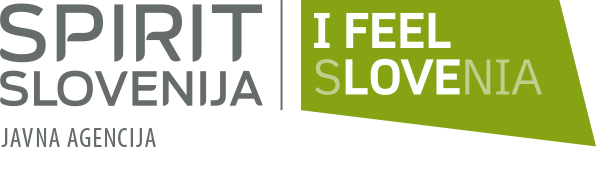 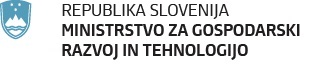 